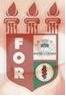 PLANILHA PARA CADASTROS DE LIVROS  BIBLIOTECA MARIA APARECIDA POURCHET CAMPOS        Classificação:       616.314-083                                  Código:	4263  Cutter:         M966b                                               Data: Turma 2021Autor(s):  Muniz, Caroline Isabele Félix; Melo, Sheyla Priscila Madeiro deTitulo: BIOSSEGURANÇA NA ODONTOLOGIA EM TEMPO DE PANDEMIA DA COVID-19Orientador(a): profª. Dra. Márcia de Almeida DurãoCoorientador(a): Edição:  1ª        Editora  Ed. Do Autor     Local:  Recife    Ano:  2021  Páginas:  33Notas:  TCC – 1ª Turma graduação - 2021